ŞAHİKA ERKURT ANADOLU LİSESİ MÜDÜRLÜĞÜNE                                                            			                        EDİRNE 2022 -2023  Eğitim öğretim yılının ………  döneminde  sınıfından aşağıda isimleri verilen öğrenci / öğrencilere  ‘Onur Belgesi’ vermek istiyorum. Gereğinin yapılmasını saygılarımla arz ederim.                                                                                                              ……../……/20                                                                            MADDE 161- (1) Okul öğrenci ödül ve disiplin kurulu puan şartına bağlı kalmadan;a) Türkçeyi doğru, güzel ve etkili kullanarak örnek olmak,b) Bilimsel projelerle sosyal etkinliklere katılmak, bu çalışmalarda liderlik yapmak, yapılan etkinliklerde eğitime katkıda bulunmak ve üstün başarı göstermek,c) Okul araç-gereç ve donanımlarıyla çevreyi koruma ve gözetmede davranışlarıyla örnek olmak,ç) Görgü kurallarına uymada ve insan ilişkilerinde örnek olmak,d) Trafik kurallarına uymada örnek davranışlar sergilemek,e) Bilişim araçlarını kullanmada iyi örnek olacak davranışlar sergilemek,f) Okula ve derslere düzenli olarak gelmek, bu yönde arkadaşlarına iyi örnek olmak,g) Yaşlı, yetim, öksüz, güçsüz, engelli ve benzeri durumda olanlara yardım amacıyla yürütülen toplum hizmetlerinde görev almak,ğ) Alınan sağlık ve güvenlik tedbirlerine uyarak konuyla ilgili örnek davranışlar sergilemek gibi davranışlardan örnek oluşturacak bir ya da birkaçını gösteren davranış puanı indirilmemiş öğrencileri; öğretim yılı içinde herhangi bir ödül alıp almadığına bakılmaksızın öğrenci, öğretmen veya okul yönetiminin teklifi, onur kurulunun uygun görüşü doğrultusunda onur belgesiyle ödüllendirir. Bir öğretim yılı içinde iki ve daha fazla onur belgesi alan öğrencilere okulun onur listesinde yer verilir.(2) Ayrıca öğretmenler kurulu, ders yılı başında yukarıda belirtilen davranışların dışında da onur belgesiyle ödüllendirilebilecek davranışları belirler. Belirlenen davranışlar okul yönetimince onur kuruluyla okul öğrenci ödül ve disiplin kuruluna bildirilir.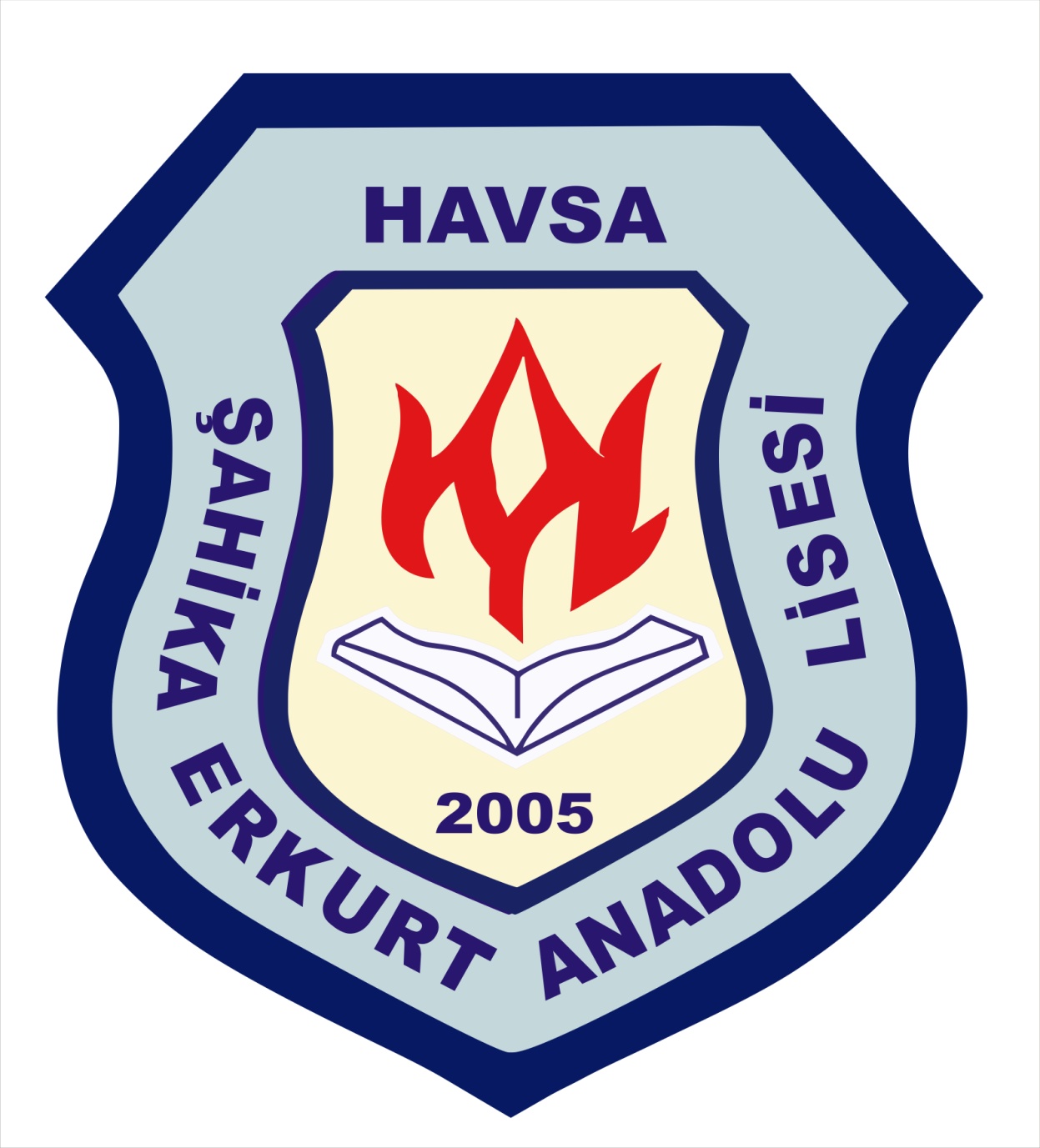 SINIFNOADI SOYADIVERİLME NEDENİ